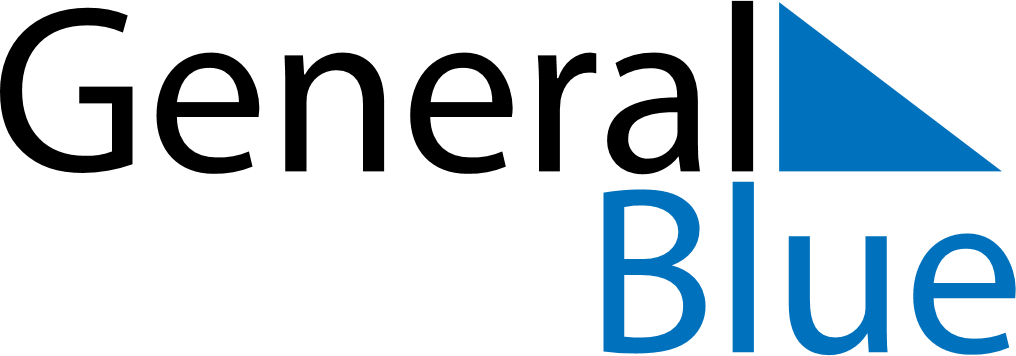 2019 - Q2Anguilla 2019 - Q2Anguilla 2019 - Q2Anguilla 2019 - Q2Anguilla 2019 - Q2Anguilla 2019 - Q2Anguilla AprilMONTUEWEDTHUFRISATSUNApril1234567April891011121314April15161718192021April22232425262728April2930AprilMayMONTUEWEDTHUFRISATSUNMay12345May6789101112May13141516171819May20212223242526May2728293031MayJuneMONTUEWEDTHUFRISATSUNJune12June3456789June10111213141516June17181920212223June24252627282930JuneApr 19: Good FridayApr 21: Easter SundayApr 22: Easter MondayMay 1: Labour DayMay 30: Anguilla DayJun 9: PentecostJun 10: Whit Monday
Jun 10: Celebration of the Birthday of Her Majesty the Queen